Pni analyse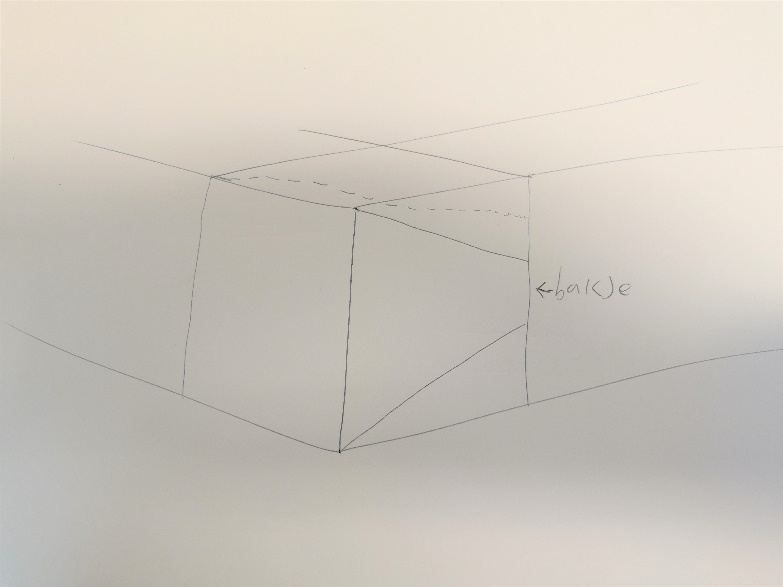 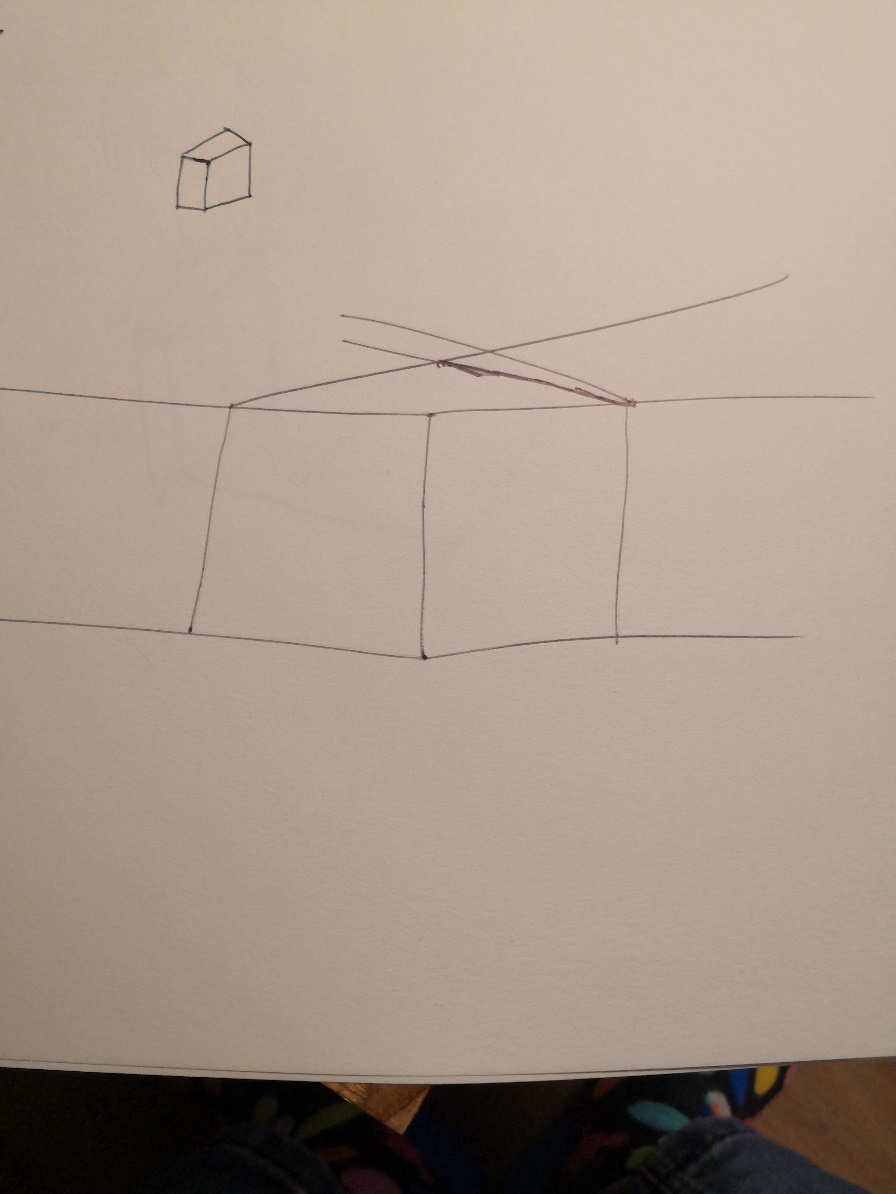 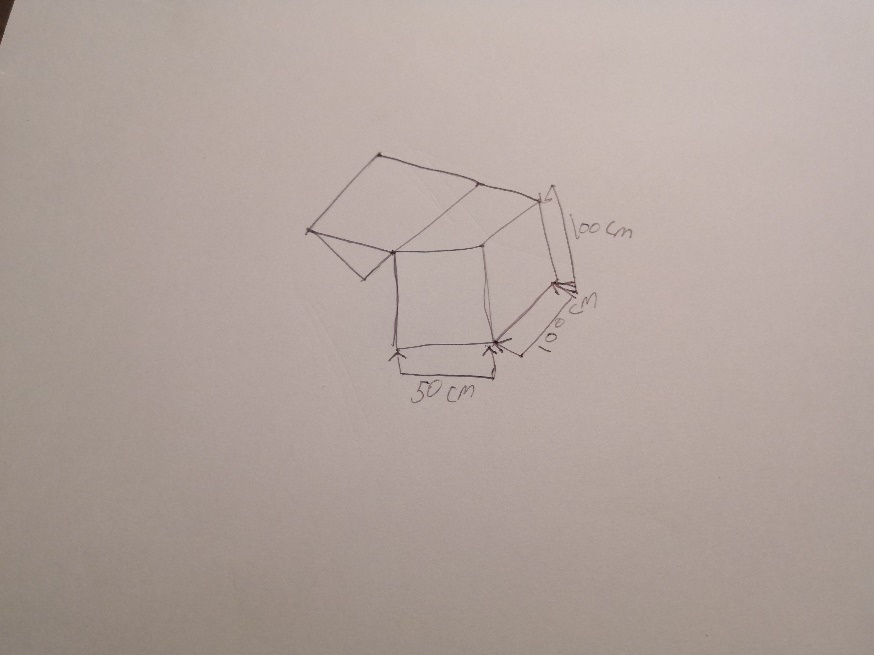 